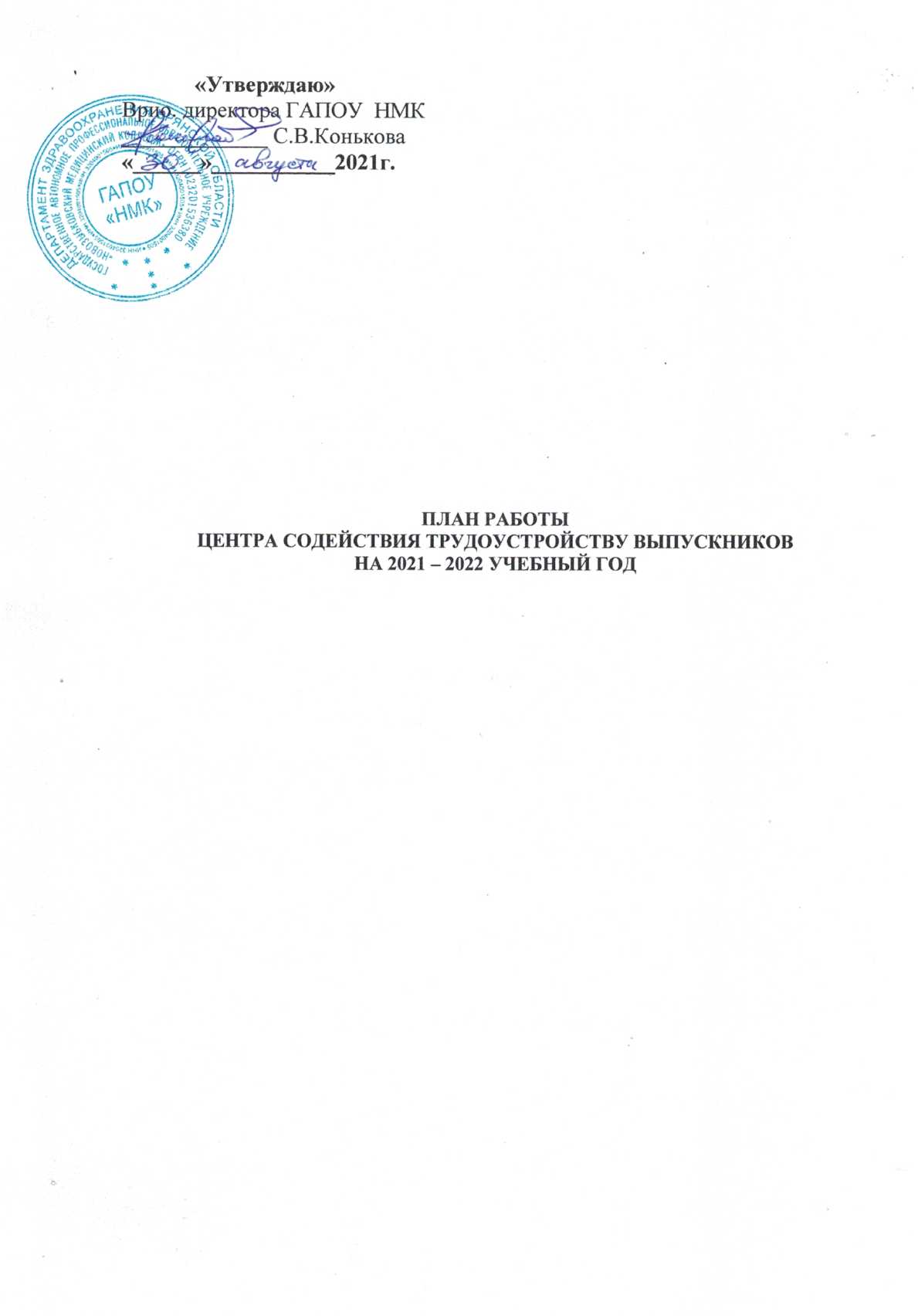 Цель работы: создание и поддержание системы содействия трудоустройству выпускников путем реализации комплекса мероприятий, направленных на эффективное содействие трудоустройству выпускников Новозыбковского медицинского колледжа (далее Колледжа) в соответствии с полученной специальностью.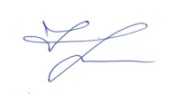 Руководитель ЦСТВ                              О.В.Филатова№п/п№п/пМероприятиеСроки исполненияОтветственный за исполнениеОтметка об исполненииОрганизационно – информационная деятельностьОрганизационно – информационная деятельностьОрганизационно – информационная деятельностьОрганизационно – информационная деятельностьОрганизационно – информационная деятельностьОрганизационно – информационная деятельность1.1.Составление и утверждение плана работы.август 2021Руководитель ЦСТВ Филатова О.В.2.2.Утверждение состава Центра содействия трудоустройства выпускников (далее ЦСТВ).август – сентябрь 2021Директор колледжа  Шкарин В.И.3.3.Организационное собрание с сотрудниками ЦСТВ. август 2021Руководитель ЦСТВ Филатова О.В.4.4.Выступление на собрании со студентами выпускных групп «Выпускник колледжа – специалист 21 века» по вопросам организации преддипломной практики с последующим трудоустройством.сентябрь 2021Филатова О.В., заведующая отделениями5.5.Выступление на собрании с родителями студентов выпускных групп «Выпускник колледжа – специалист 21 века» по вопросам организации преддипломной практики с последующим трудоустройством.сентябрь 2021Филатова О.В., заведующая отделениями,классные руководители6.6.Составление отчета о работе ЦСТВ за 2021-2022уч.год, отправка отчета в Координационно – аналитический центр содействия трудоустройству выпускников (при необходимомти).октябрь 2021Филатова О.В., заведующая отделениями7.7.Работа с администрациями ГУЗ г. Брянска, Брянской обл., г. Новозыбкова, Новозыбковского района о необходимости выдачи гарантийных писем на трудоустройство выпускникам 2022г.октябрь – ноябрь 2021Филатова О.В., заведующая отделениями8.8.Сбор гарантийных писем на трудоустройство у выпускников 2022г.октябрь 2020 – февраль 2021Филатова О.В., заведующая отделениями9.9.Участие в Ярмарке вакансий – 2022г.октябрь 2021 – апрель 2022Филатова О.В., заведующая отделениями, зам. директора по ВР10.10.Взаимодействие с центром занятости населения г.Новозыбкова.В течение годаРуководитель ЦСТВ Филатова О.В.11.11.Сотрудничество с ЛПУ, выступающими в качестве социальных партнеров для выпускников колледжа.В течение годаРуководитель ЦСТВ Филатова О.В.12.12.Заключение договоров с ЛПУ на прохождение производственной, учебной, преддипломной практики студентами колледжа.В течение годаРуководитель ЦСТВ Филатова О.В.13.13.Участие в городских, районных выставках, ярмарках по трудоустройству.В течение годаРуководитель ЦСТВ Филатова О.В.14.14.Участие в совместных мероприятиях с представителями органов управления и работодателями по вопросам трудоустройства выпускников.В течение годаРуководитель ЦСТВ Филатова О.В.15.15.Проведение единого Дня информирования выпускников по вопросам трудоустройства, стажировки и самозанятости в рамках Всемирного дня информации.26 ноября 2021Заведующая отделениямиКучина О.М.16.16.Индивидуальная и групповая работа со студентами и выпускниками по вопросам профориентации, трудоустройства.В течение годаРуководитель ЦСТВ Филатова О.В.17.17.Привлечение работодателей к проведению ГИА.июнь Зам.директора по УР18.18.Экскурсии в медицинские организации.В течение годаФилатова О.В., заведующая отделениями,классные руководители19.19.Обновление информации на странице «Трудоустройство» на сайте колледжа. Ежемесячно Сотрудники ЦСТВ, заведующая отделениями20.20.Индивидуальное консультирование абитуриентов по вопросам выбора специальности. В течение годаОтветственный секретарь приемной комиссии21.21.Индивидуальное профессиональное консультирование выпускников (студентов – сирот и студентов с ограниченными возможностями здоровья) по вопросам трудоустройства.Ежемесячно Сотрудники ЦСТВОбразовательная деятельностьОбразовательная деятельностьОбразовательная деятельностьОбразовательная деятельностьОбразовательная деятельностьОбразовательная деятельность1.1.Профессиональное ориентирование студентов нового набора: «Я – специалист», проведение классных часов.В течение годаФилатова О.В., заведующая отделениями,классные руководители2.2.Проведение классных часов, бесед со студентами 2-3 курсов по темам: «Знаю, умею, стремлюсь». В течение годаФилатова О.В., заведующая отделениями,классные руководители3.3.Проведение классных часов  в выпускных группах на тему «Адаптация молодых специалистов в учреждениях здравоохранения», «Аккредитация выпускника».В течение года Зам.директора УР,Филатова О.В., заведующая отделениями. Аналитическая деятельностьАналитическая деятельностьАналитическая деятельностьАналитическая деятельностьАналитическая деятельностьАналитическая деятельность1.Сбор и анализ информационных, справочных материалов, отчетов по исследованию рынка труда.Сбор и анализ информационных, справочных материалов, отчетов по исследованию рынка труда.В течение года Сотрудники ЦСТВ2.Сбор, обработка, анализ сведений о трудоустройстве выпускников 2021-2022уч.г.Сбор, обработка, анализ сведений о трудоустройстве выпускников 2021-2022уч.г.август-сентябрь 2021г.Филатова О.В., заведующая отделениями, классные руководители3.Оформление запросов в Центры занятости г.Новозыбкова и области.Оформление запросов в Центры занятости г.Новозыбкова и области.сентябрь – декабрь 2021, апрель - май 2022г.Сотрудники ЦСТВ4.Проведение анкетирования работодателей с анализом полученных результатов по результатам трудоустройства выпускников 2022г.Проведение анкетирования работодателей с анализом полученных результатов по результатам трудоустройства выпускников 2022г.январь – февраль 2022г. Филатова О.В., заведующая отделениями, классные руководители5.Мониторинг трудоустройства выпускников.Мониторинг трудоустройства выпускников.сентябрь 2021-июнь 2022г.Сотрудники ЦСТВ